其他组织生活记录主题2019年中国技能大赛上海市选拔赛时装技术项目志愿服务2019年中国技能大赛上海市选拔赛时装技术项目志愿服务2019年中国技能大赛上海市选拔赛时装技术项目志愿服务时间2019年10月 26日地点上海时尚培训中心主持人周诚记录人陈晓娜应到人数7实到人数7缺席名单及原因缺席人员补课情况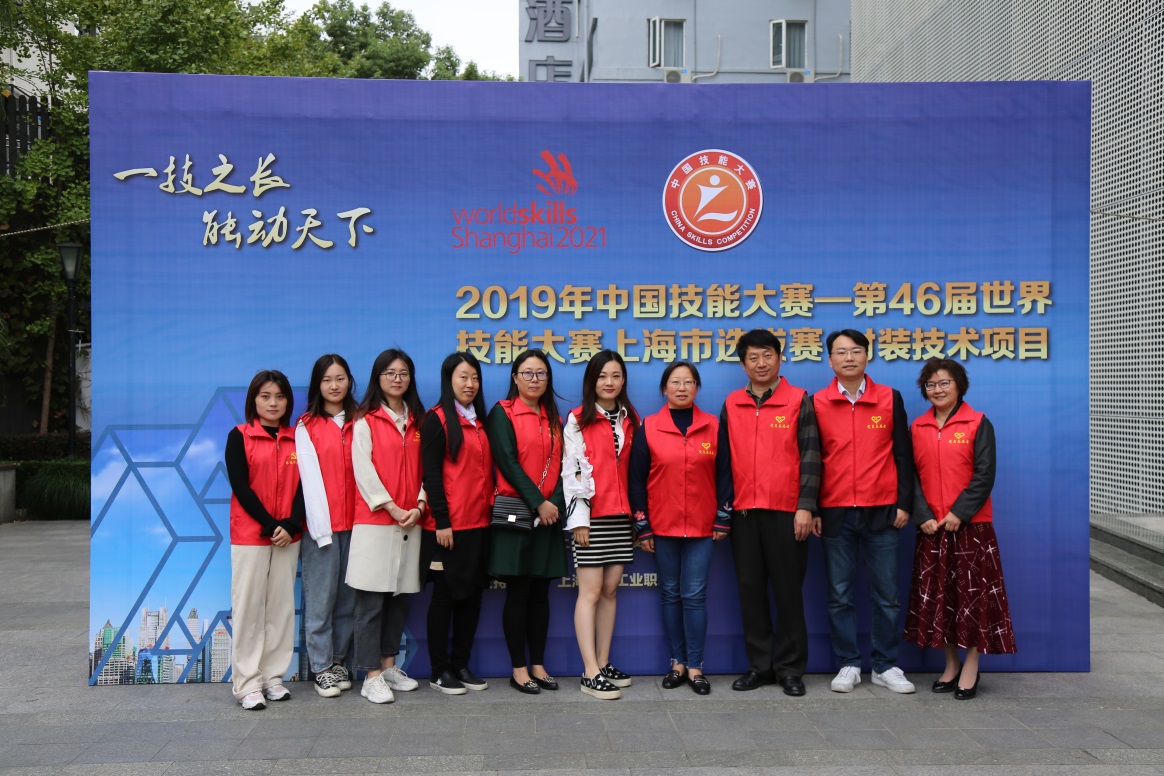 志愿服务活动：参加2019年中国技能大赛上海市选拔赛时装技术项目志愿服务现场志愿服务由上海市人力资源和社会保障局、上海市财政局、上海市教育委员会、上海市经济和信息化委员会、上海市国有资产监督管理委员会、上海市总工会、共青团上海委员会主办，上海市职业技能鉴定中心组织实施，上海纺织工业职工大学作为技术支持单位承办的2019年中国技能大赛——第46届世界技能大赛上海选拔赛时装技术项目10月26日在上海纺织工业职工大学举行。大赛以世界技能大赛为引领，以培养选拔世赛时装技术选手和高技能人才为目标，促进世赛和时装技术技能人才培养的双向良性互动，打造上海职业技能竞赛品牌，创新竞赛形式，拓宽竞赛覆盖面，提高时装技能人才培养质量，弘扬劳模精神和工匠精神，营造劳动光荣的社会风尚和精益求精的敬业风气。大赛期间，党员志愿者们兢兢业业地为参赛人员提供志愿服务工作。此次志愿活动旨在扎实开展“不忘初心、牢记使命”主题教育，贯彻落实“守初心、担使命，找差距、抓落实”总要求，发挥学做结合砺初心的作用，接受思想洗礼，把主题教育成果转化为推动学习工作、攻坚克难的动力，转化为破解难题的实招硬招，凝聚力量，以实际行动践行初心和使命。志愿服务活动：参加2019年中国技能大赛上海市选拔赛时装技术项目志愿服务现场志愿服务由上海市人力资源和社会保障局、上海市财政局、上海市教育委员会、上海市经济和信息化委员会、上海市国有资产监督管理委员会、上海市总工会、共青团上海委员会主办，上海市职业技能鉴定中心组织实施，上海纺织工业职工大学作为技术支持单位承办的2019年中国技能大赛——第46届世界技能大赛上海选拔赛时装技术项目10月26日在上海纺织工业职工大学举行。大赛以世界技能大赛为引领，以培养选拔世赛时装技术选手和高技能人才为目标，促进世赛和时装技术技能人才培养的双向良性互动，打造上海职业技能竞赛品牌，创新竞赛形式，拓宽竞赛覆盖面，提高时装技能人才培养质量，弘扬劳模精神和工匠精神，营造劳动光荣的社会风尚和精益求精的敬业风气。大赛期间，党员志愿者们兢兢业业地为参赛人员提供志愿服务工作。此次志愿活动旨在扎实开展“不忘初心、牢记使命”主题教育，贯彻落实“守初心、担使命，找差距、抓落实”总要求，发挥学做结合砺初心的作用，接受思想洗礼，把主题教育成果转化为推动学习工作、攻坚克难的动力，转化为破解难题的实招硬招，凝聚力量，以实际行动践行初心和使命。志愿服务活动：参加2019年中国技能大赛上海市选拔赛时装技术项目志愿服务现场志愿服务由上海市人力资源和社会保障局、上海市财政局、上海市教育委员会、上海市经济和信息化委员会、上海市国有资产监督管理委员会、上海市总工会、共青团上海委员会主办，上海市职业技能鉴定中心组织实施，上海纺织工业职工大学作为技术支持单位承办的2019年中国技能大赛——第46届世界技能大赛上海选拔赛时装技术项目10月26日在上海纺织工业职工大学举行。大赛以世界技能大赛为引领，以培养选拔世赛时装技术选手和高技能人才为目标，促进世赛和时装技术技能人才培养的双向良性互动，打造上海职业技能竞赛品牌，创新竞赛形式，拓宽竞赛覆盖面，提高时装技能人才培养质量，弘扬劳模精神和工匠精神，营造劳动光荣的社会风尚和精益求精的敬业风气。大赛期间，党员志愿者们兢兢业业地为参赛人员提供志愿服务工作。此次志愿活动旨在扎实开展“不忘初心、牢记使命”主题教育，贯彻落实“守初心、担使命，找差距、抓落实”总要求，发挥学做结合砺初心的作用，接受思想洗礼，把主题教育成果转化为推动学习工作、攻坚克难的动力，转化为破解难题的实招硬招，凝聚力量，以实际行动践行初心和使命。志愿服务活动：参加2019年中国技能大赛上海市选拔赛时装技术项目志愿服务现场志愿服务由上海市人力资源和社会保障局、上海市财政局、上海市教育委员会、上海市经济和信息化委员会、上海市国有资产监督管理委员会、上海市总工会、共青团上海委员会主办，上海市职业技能鉴定中心组织实施，上海纺织工业职工大学作为技术支持单位承办的2019年中国技能大赛——第46届世界技能大赛上海选拔赛时装技术项目10月26日在上海纺织工业职工大学举行。大赛以世界技能大赛为引领，以培养选拔世赛时装技术选手和高技能人才为目标，促进世赛和时装技术技能人才培养的双向良性互动，打造上海职业技能竞赛品牌，创新竞赛形式，拓宽竞赛覆盖面，提高时装技能人才培养质量，弘扬劳模精神和工匠精神，营造劳动光荣的社会风尚和精益求精的敬业风气。大赛期间，党员志愿者们兢兢业业地为参赛人员提供志愿服务工作。此次志愿活动旨在扎实开展“不忘初心、牢记使命”主题教育，贯彻落实“守初心、担使命，找差距、抓落实”总要求，发挥学做结合砺初心的作用，接受思想洗礼，把主题教育成果转化为推动学习工作、攻坚克难的动力，转化为破解难题的实招硬招，凝聚力量，以实际行动践行初心和使命。